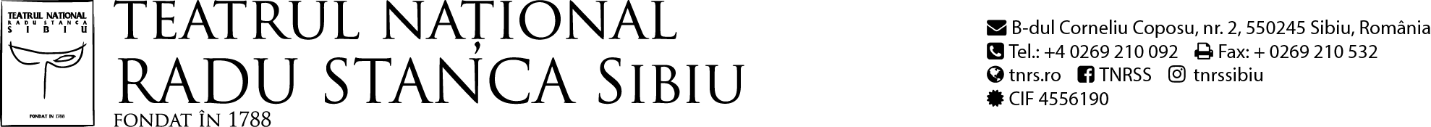 CAIET DE SARCINIServicii de traducere autorizata si legalizari pentru Teatrul National Radu Stanca si Festivalul International de Teatru Sibiu - 2023Cod CPV: 79530000-8  Servicii de traducere (Rev. 2)	Generalitati	Prezentul caiet de sarcini se intocmeşte in scopul achizitiei de Servicii de traducere autorizata şi constituie ansamblul cerintelor pe baza carora se elaboreaza oferta de catre ofertant. Cerinţele impuse prin caietul de sarcini sunt minimale si obligatorii, nerespectarea acestora ducand la eliminarea ofertei.	I Autoritatea contractanta – Teatrul National Radu Stanca cu sediul in Loc. Sibiu, B-dul Corneliu Coposu, nr. 2, tel. +4 0269 210 092, fax. 0269 210 532, CIF 4556190	II Obiectul achizitiei – Prestari servicii de traduceri autorizate si  legalizari 	III Valoarea totala estimata: 151.260,50 lei, fara TVA, respectiv 180.000,00 lei, cu TVA.	IV. Detalii tehnice si cantitative:Pentru TNRSServicii de traducere autorizata si legalizare traduceri din limbile engleza, franceza, spaniola, germana, italiana, chineza, japoneza, rusa, polona, maghiara, sarba si araba a documentelor juridice, precum si servicii de revizie a acestor traduceri.Pentru FITS 2023 (24 iunie – 02 iulie 2023)Servicii de traducere engleza, franceza, spaniola, germana, italiana, precum si servicii de revizie a acestor traduceri.Servicii de interpretare pentru limbile engleza, franceza, spaniola, germana, italiana.Servicii de inserare supratitrari in PPT.Servicii subtitrare film.In cazul in care beneficiarul identifica existenta unor greseli gramaticale sau inadvertente fata de textul inaintat spre traducere, documentele vor fi refacute de catre prestator fara costuri suplimentare pentru beneficiar.Termenele de realizare a serviciilor vor fi stabilite de beneficiar pentru fiecare  comanda, individual, in functie de volumul comenzii si urgenta.Documentele ce fac obiectul serviciilor de traducere vor fi transmise prin e-mail.Documentele traduse vor fi remise prin email, in termenul stabilit de comun acord cu beneficiarul la data lansarii comenzii si apoi predate in original beneficiarului.Certificarea corectitudinii traducerilor prin parafarea si stampilarea de catre traducatorul autorizat a fiecarei pagini traduse, in cazurile cand se impune o astfel de masura.Autoritatea contractanta isi rezerva dreptul de a stabili, pe parcursul derularii contractului, cantitatile efective pentru fiecare limba sursa, cu incadrare in valoarea alocata.In functie de necesitati, autoritatea contractanta poate solicita servicii de traducere si din alte limbi pe care prestatorul le poate realiza, prin incheierea unui act aditional.Unitatea minima de tarifare este o pagina standard 300 cuvinte.Efectuarea serviciilor de interpretare in cadrul diverselor evenimente organizate de TNRS, astfel:Consecutiv (translatorul se afla in apropierea vorbitorului si traduce aproximativ dupa fiecare propozitie sau fraza)Simultan (translatia relativ in sincron cu textul de tradus)	V Cerinte minime obligatorii: Prezentarea de catre ofertanti a autorizatiei/atestatului de traducator si a certificatului de inregistrare la ORC.Contul deschis la Trezorerie.Serviciile prestate vor respecta standardele sau reglementarile autorizate aplicabile.Prestatorul se obliga sa realizeze serviciile in termenul prezentat in comanda beneficiarului.Plata se va efectua in baza fiecarei comenzi a beneficiarului, conform tarifelor ofertate ce vor fi specificate in contract, in contul de Trezorerie al prestatorului, in termen de 30 zile de la primirea facturii.Tarifele unitare prezentate in oferta, vor ramane nemodificate pe toata durata contractului.Prezentarea tarifului pe pagina tradusa (standard 300 cuvinte), pentru fiecare limba straina.Prestatorul va asigura protectia informatiilor la care are acces in derularea contractului si se va asigura ca, atat pe perioada de derulare a contractului, cat si dupa incetarea acestuia, informatiile sau documentele nu vor fi utilizate in alt scop decat pentru indeplinirea obligatiilor contractuale.VI. Conditii de participare: Orice operator economic ce indeplineste toate conditiile legale de prestare a serviciilor solicitate si care mentine oferta neschimbata pe durata anului 2023.VII. Tipul de procedura de achizitie aplicata: CUMPARARE DIRECTA OFFLINE.Intocmit,								       Avizat										         Rahau VicentiuBuhoi Lucian	Ciobanu DariaServicii activitate curenta TNRS 2023U.M.Pret (RON) fara TVAPret (RON) cu TVA Traducere autorizata englezaPagina standard 300 cuvinte Traducere autorizata francezaPagina standard 300 cuvinte Traducere autorizata spaniolaPagina standard 300 cuvinte Traducere autorizata germanaPagina standard 300 cuvinte Traducere autorizata italianaPagina standard 300 cuvinte Traducere autorizata chinezaPagina standard 300 cuvinte Traducere autorizata japonezaPagina standard 300 cuvinte Traducere autorizata rusaPagina standard 300 cuvinte Traducere autorizata polonaPagina standard 300 cuvinte Traducere autorizata maghiaraPagina standard 300 cuvinte Traducere autorizata sarbaPagina standard 300 cuvinte Traducere autorizata arabaPagina standard 300 cuvinteReviziePagina standard 300 cuvinteTaxa de urgentaTarif legalizare1 exemplarExemplare suplimentareExemplarServicii traduceri/interpretare inserare supratitrari FITS 2023Servicii traduceri/interpretare inserare supratitrari FITS 2023U.M.Pret (RON) fara TVAPret (RON) cu TVATraducere - englezaTraducere - englezaPagina standard 300 cuvinteTraducere - francezaTraducere - francezaPagina standard 300 cuvinteTraducere -spaniolaTraducere -spaniolaPagina standard 300 cuvinteTraducere - germanaTraducere - germanaPagina standard 300 cuvinteTraducere - italianaTraducere - italianaPagina standard 300 cuvinteTraducere - chinezaTraducere - chinezaPagina standard 300 cuvinteTraducere - japonezaTraducere - japonezaPagina standard 300 cuvinte Traducere autorizata rusaPagina standard 300 cuvintePagina standard 300 cuvinte Traducere autorizata polonaPagina standard 300 cuvintePagina standard 300 cuvinte Traducere autorizata maghiaraPagina standard 300 cuvintePagina standard 300 cuvinte Traducere autorizata sarbaPagina standard 300 cuvintePagina standard 300 cuvinte Traducere autorizata arabaPagina standard 300 cuvintePagina standard 300 cuvinteRevizieReviziePagina standard 300 cuvinteInterpretare - englezaInterpretare - englezaZi/persoana/oraInterpretare - francezaInterpretare - francezaZi/persoana/oraInterpretare - spaniolaInterpretare - spaniolaZi/persoana/oraInterpretare - germanaInterpretare - germanaZi/persoana/oraInterpretare - italianaInterpretare - italianaZi/persoana/oraInterpretare - chinezaInterpretare - chinezaZi/persoana/oraInterpretare - japonezaInterpretare - japonezaZi/persoana/oraInterpretare – rusaInterpretare – rusaZi/persoana/oraInterpretare – polonaInterpretare – polonaZi/persoana/oraInterpretare – maghiaraInterpretare – maghiaraZi/persoana/oraInterpretare – sarbaInterpretare – sarbaZi/persoana/oraInterpretare - arabaInterpretare - arabaZi/persoana/oraResponsabili PPT – 4 persoaneResponsabili PPT – 4 persoaneLuna/persoanaSubtitrare filmSubtitrare filmMinut audio/video (traducere fara script, cu sincronizare)Volum bilingv Conversatii culturale/Cultural ConversationsVolum bilingv Conversatii culturale/Cultural ConversationsPagina standard 300 cuvinte